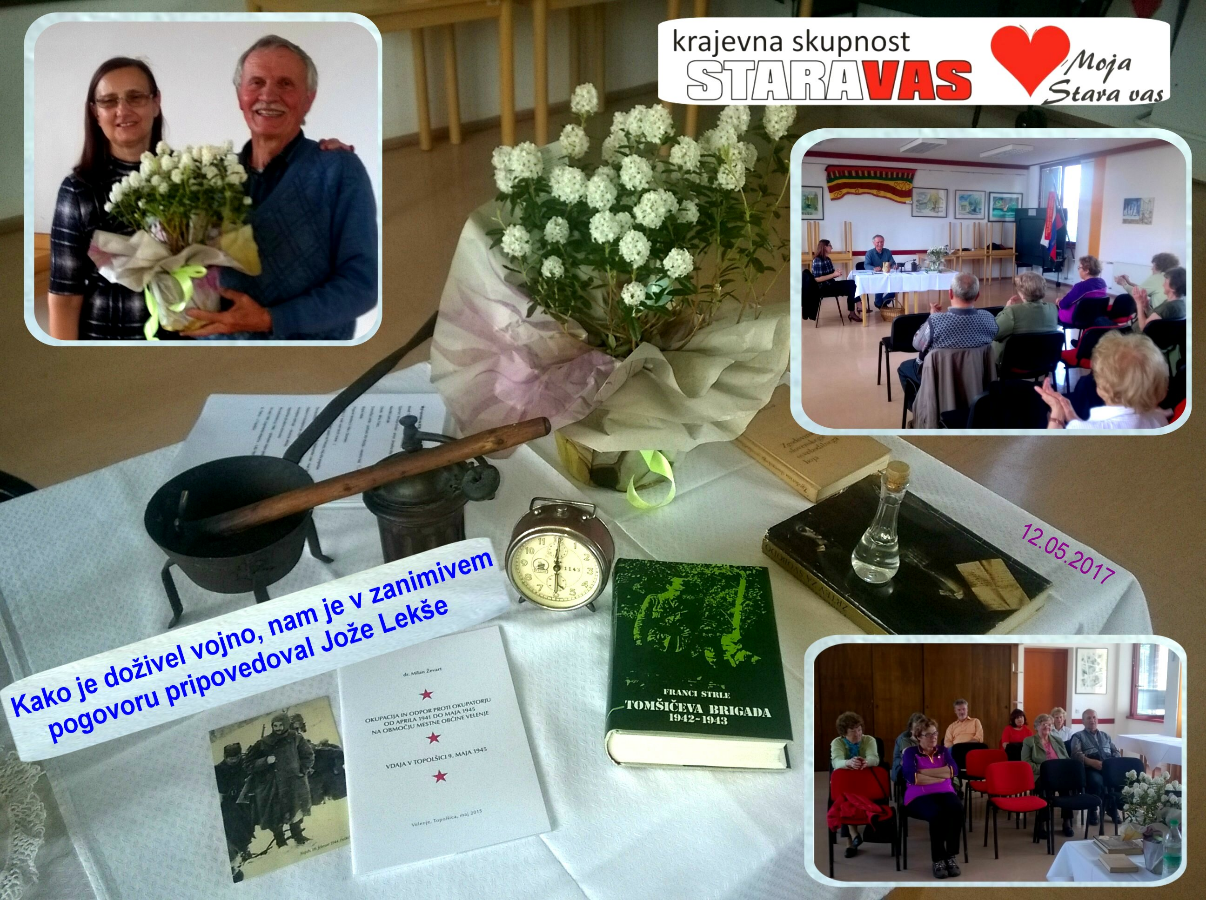 O zgodbah iz moje rane mladosti sem imel dve predstavitvi v Krajevni skupnosti Stara vas.Prva je bila na pobudo ZB Stara vas 12. 5. 2017 -  slika zgoraj.Drugo predstavo pa sva imela z ženo Anito, na pobudo Irene Kočevar in vodstva KS Stara vas 1. 3. 2019.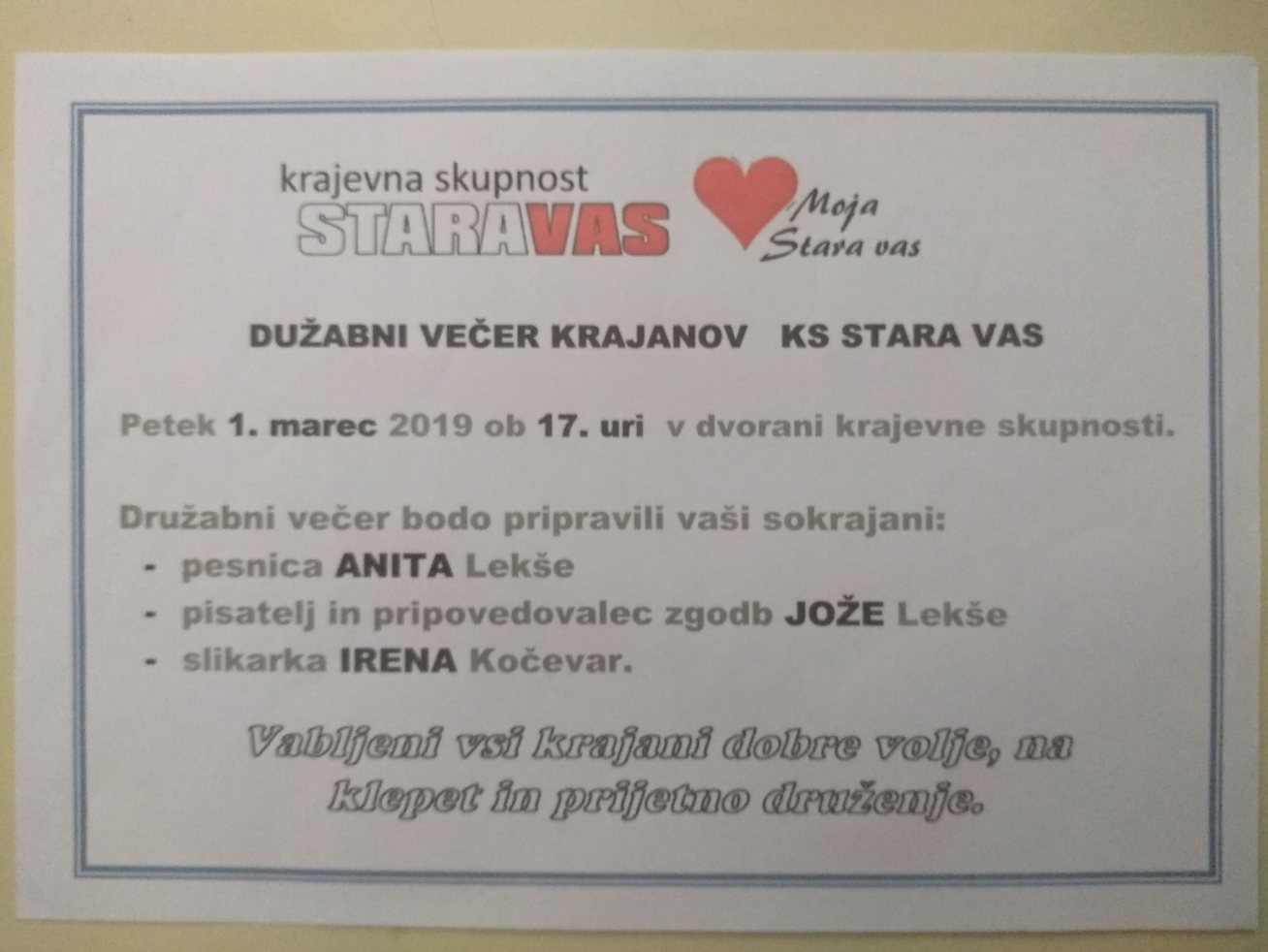 